FEMA Public Assistance Covid-19 BriefEligible EntitiesUnder President Trump’s COVID-19 Emergency Declaration, FEMA may provide reimbursement for emergency protective measures through its Public Assistance Program. Local governments and certain private non-profit organizations (ex: hospitals, schools, churches, etc.) that assist with COVID-19 emergency measures are eligible to apply. Applicable ActivitiesEmergency measures can include:Emergency medical careMedical shelteringPurchase and distribution of food and other consumable suppliesCommunications of general health and safety informationEmergency Operations Center costs Training specific to the declared eventDisinfection of eligible public facilitiesNon-deferrable medical treatment of infected persons in a shelter or temporary medical facilityEmergency medical transportUse of specialized medical equipmentPurchase of personal protective equipment and hazardous material suitsSecurity and law enforcement Reimbursement for state, tribe, territory and/or local government force account overtime costsFor a complete list, review FEMA’s March 19th press release.Reimbursement For local governments and eligible non-profits, the federal government will reimburse 75% of applicable costs. The state of Kentucky will cover 12%, and the applicant is responsible for 13%. Next StepsSubmit Request for Public Assistance at the PA Grants Portal Page. Keep track of all COVID-19 related expenses.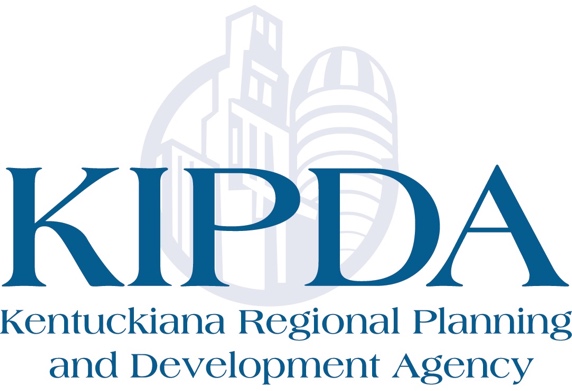 